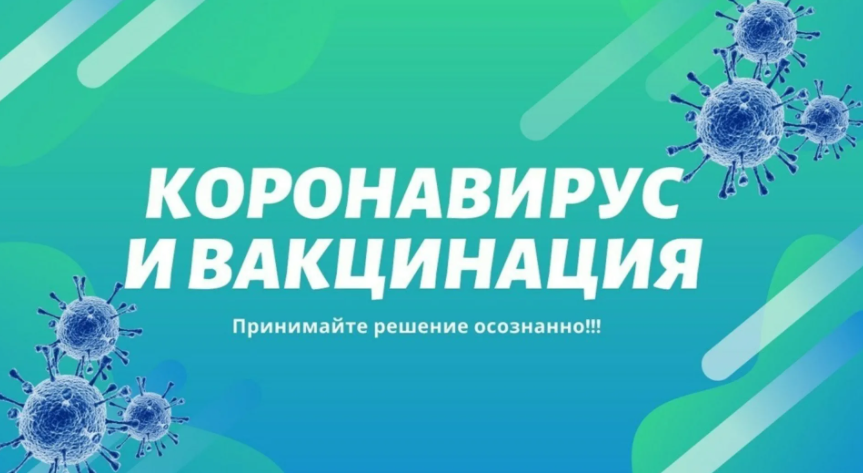 ⠀
Главный государственный санитарный врач по Амурской области Ольга Курганова подписала постановление об обязательной вакцинации людей, которые заняты в сферах массового взаимодействия с населением. Прививка будет обязательной для работников сферы услуг, торговли, общепита, фитнес-центров, многофункциональных центров, таксистов и так далее.
По информации областного правительства, в регионе показатель заболеваемости коронавирусом за последние четыре недели вырос в четыре раза. Люди стали чаще попадать в больницы, заболевают новые группы населения. Эпидемиологическая ситуация усугубляется паводковой обстановкой.
⠀
Кроме того, вакцинация становится обязательной для студентов старше 18 лет, людей в возрасте 60 лет и старше, пациентов с хроническими заболеваниями, работников медицинских, образовательных организаций, организаций социального обслуживания, «вахтовиков», волонтёров, а также государственных гражданских и муниципальных служащих, сотрудников правоохранительных органов и призывников.